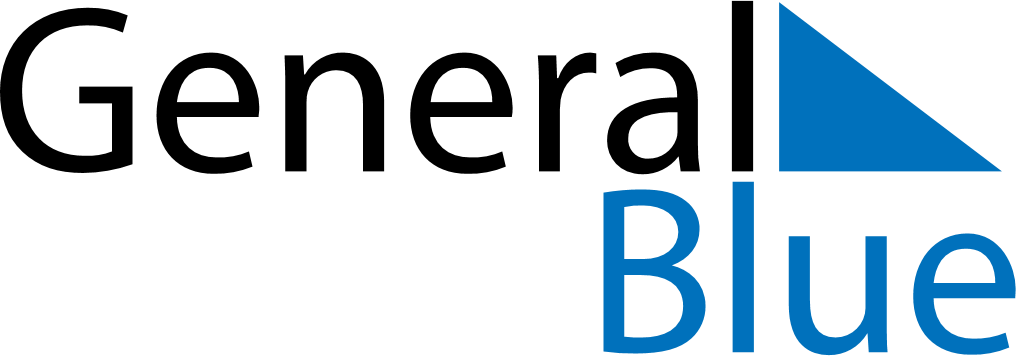 March 2022March 2022March 2022GuamGuamMondayTuesdayWednesdayThursdayFridaySaturdaySunday12345678910111213Guam History and Chamorro Heritage Day141516171819202122232425262728293031